2021 SMALL WORKS | GREAT WONDERS AUCTION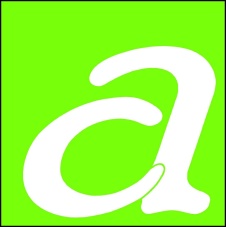 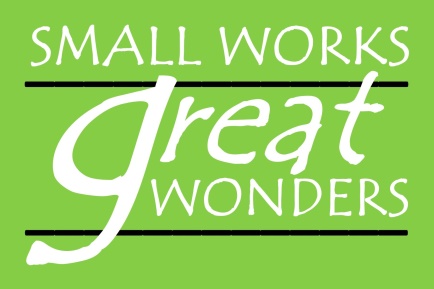 From October 1 through December 4, Hyde Housewill be bedecked with amazing original art created		by the member artists of artCentral.Thank you! to all artCentral artists who contribute their artto this fundraising auction! _________________________________________________________________________________________GUIDELINES – Please read carefully and follow all directions below to ensure your participation._________________________________________________________________________________________artCentral’s SMALL WORKS|GREAT WONDERS is open to any artCentral active member. Any art submitted by any artist is understood to be a donation with all proceeds benefitting artCentral.Each member is allowed to submit only one (1) work on a 5”x7” canvas provided by artCentral. (Exceptions to size must be approved by the Director-Curator.) Opening bids for all works are set at $10. Artists may set a “Buy Now” price as high as they like (Minimum $50) for bidders who do not want to lose out in a bidding war. Once the “Buy Now” price is recorded, bidding for that art work is closed.Identification Tag: Complete and attach to the back of your SMALL WORK|GREAT WONDER.Submit completed entry form with your SMALL WORK|GREAT WONDER.Deliver SMALL WORK|GREAT WONDER to artCentral during exhibition gallery hours:    12-5, Sun, Sep 19, 3-5.DEADLINE for SMALL WORKS|GREAT WONDERS is 5pm, Sunday, September 19, 2021.Any medium may be used to complete the SMALL WORK|GREAT WONDER as long as installation requirements are met.INSTALLATION REQUIREMENTS2-D SMALL WORKS|GREAT WONDERS - Install a sawtooth hanger centered on the top stretcher bar.Work in relief is acceptable if elements are completely attached and supported by the canvas.3-D SMALL WORKS|GREAT WONDERS for pedestals are acceptable but not to exceed 5”x7”.QUESTIONS: Contact Alice Lynn Greenwood-Mathé at 417-358-4404.IMPORTANT DATES: Feb 2021		Canvases and entry forms ready for pickupFeb-Sep 19		Drop off at artCentral during Exhibition Gallery Hours: Fri&Sat 12-5Sep 19, Sunday	Drop off deadline – 3-5pm Oct 1, Friday		6-8 pm Opening Reception – Bidding BeginsDec 4, Saturday	5-8pm  Closing Bidding Party – Bidding Closes @ 7:00pm__________________________________________________________________________________________SMALL WORKS|GREAT WONDERS 2021 IDENTIFICATION TAG: Attach to the back of your SMALL WORK|GREAT WONDER.Artist’s name:___________________________________________________        Child’s age (if applicable)_____________________                                                                                                                                 Opening Bid: $10 (not set by artist)Title of artwork:________________________________Medium:____________ Buy Now Price (Must be $50 or above):__________artCentral | 1110 East Thirteenth Street | Carthage | Missouri | 417-358-4404            DEADLINE: Sunday, Sep 19, 3-5pm                                                                                                                                        __________________________________________________________________________________________         SMALL WORKS|GREAT WONDERS 2021 ENTRY FORM: Complete in full and submit with your SMALL WORK|GREAT WONDER. Artist’s name:_________________________________________________________________________________________________Address:________________________________________________City:                        _____________State:________Zip:__________ Home Phone:____________________________________________Cell Phone:____________________________________________Email:____________________________________________ ____________________________Child’s age (if applicable)__________Opening Bid: $10 (not set by artist) Buy Now Price (Must be $50 or above):______________________________________________Title of artwork:__________________________________________________Medium______________________________________  Brief statement about your entry (required!): 250 characters or less:_____________________________________________________________________________________________________________________________________________